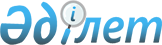 Об установлении дополнительного перечня лиц, относящихся к целевым группам, проживающих на территории Казалинского района на 2014 год
					
			С истёкшим сроком
			
			
		
					Постановление акимата Казалинского района Кызылординской области от 25 декабря 2013 года № 394. Зарегистрировано Департаментом юстиции Кызылординской области 28 января 2014 года № 4586. Прекращено действие в связи с истечением срока
      В соответствии с пунктом 2 статьи 31 Закона Республики Казахстан от 23 января 2001 года "О местном государственном управлении и самоуправлении в Республике Казахстан", пунктом 2 статьи 5 Закона Республики Казахстан от 23 января 2001 года "О занятости населения" акимат Казалинского района ПОСТАНОВЛЯЕТ:
      1. Установить дополнительный перечень лиц, относящихся к целевым группам, проживающих на территории Казалинского района на 2014 год, согласно приложению к данному постановлению.
      2. Признать утратившим силу постановление акимата Казалинского района "Об установлении дополнительного перечня лиц, относящихся к целевым группам, проживающих на территории Казалинского района на 2013 год" N 119 от 20 мая 2013 года (зарегистрировано в государственном Реестре нормативных правовых актов за N 4462, опубликовано в газете "Тұран Қазалы" от 22 июня 2013 года).
      3. Контроль за исполнением настоящего постановления возложить на заместителя акима Казалинского района Жарылкап Б.
      4. Настоящее постановление вводится в действие по истечении десяти календарных дней после дня первого официального опубликования. Дополнительный перечень лиц, относящихся к целевым группам, проживающих на территории Казалинского района на 2014 год
      1. Молодежь в возрасте от 21 до 29 лет.
      2. Безработные лица, старше 50 лет.
      3. Лица из семей, где нет ни одного работающего.
      4. Лица, длительное время, более одного года не работающие.
      5. Выпускники учебных заведений технического и профессионального образования.
					© 2012. РГП на ПХВ «Институт законодательства и правовой информации Республики Казахстан» Министерства юстиции Республики Казахстан
				
      Исполняющий обязанности

      акима района

С. Макашов
Приложение к постановлению
акимата Казалинского района
от "25" декабря 2013 года N 394